Приложение №2 к решению Совета сельского поселения  Чураевский сельсовет муниципального района Мишкинский район Республики Башкортостан от 08 июня 2023 г. № 320Графическое изображение многомандатного избирательного округапо выборам депутатов Совета сельского поселения  Чураевский сельсоветмуниципального района Мишкинский район Республики Башкортостан двадцать девятого созыва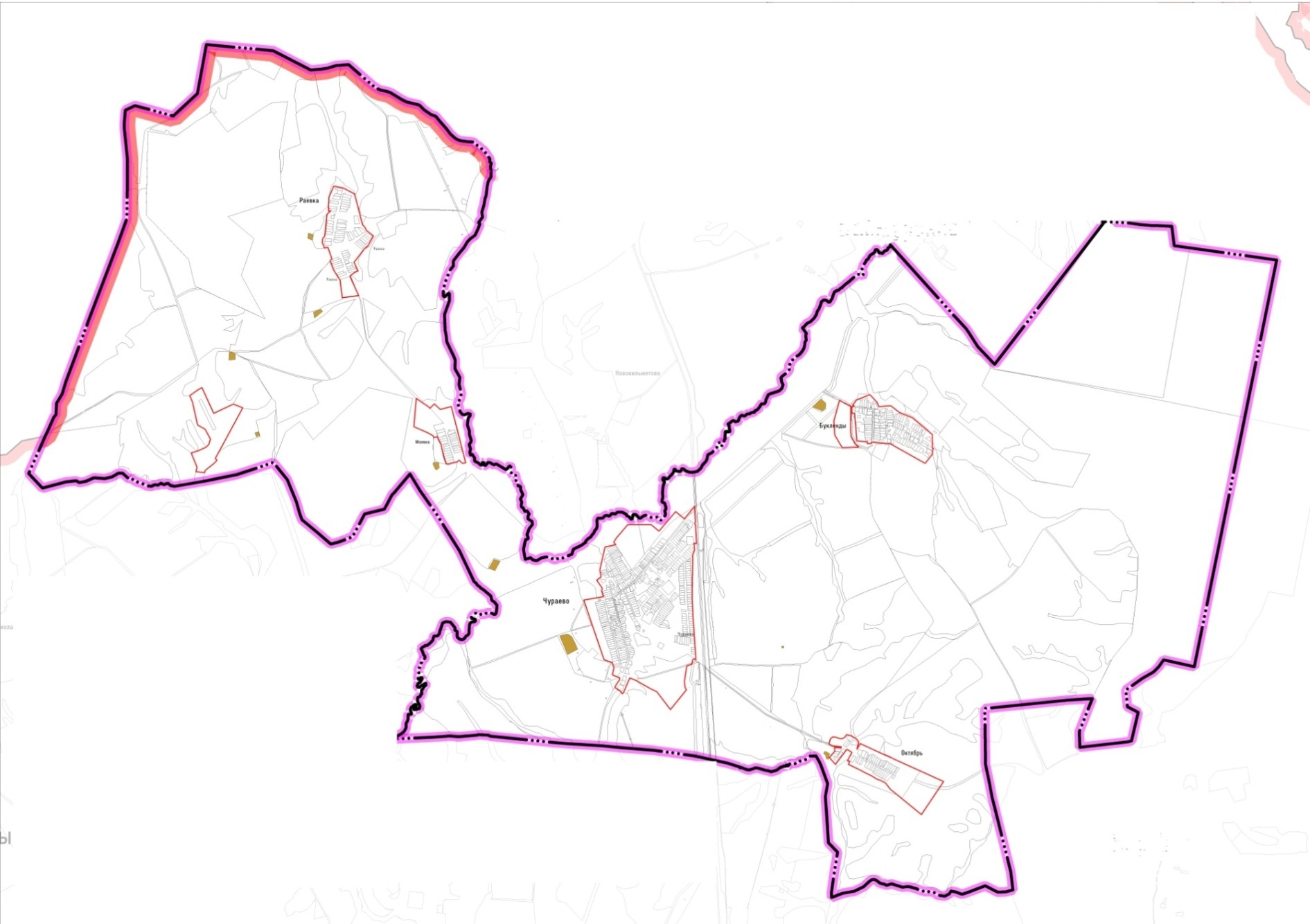 